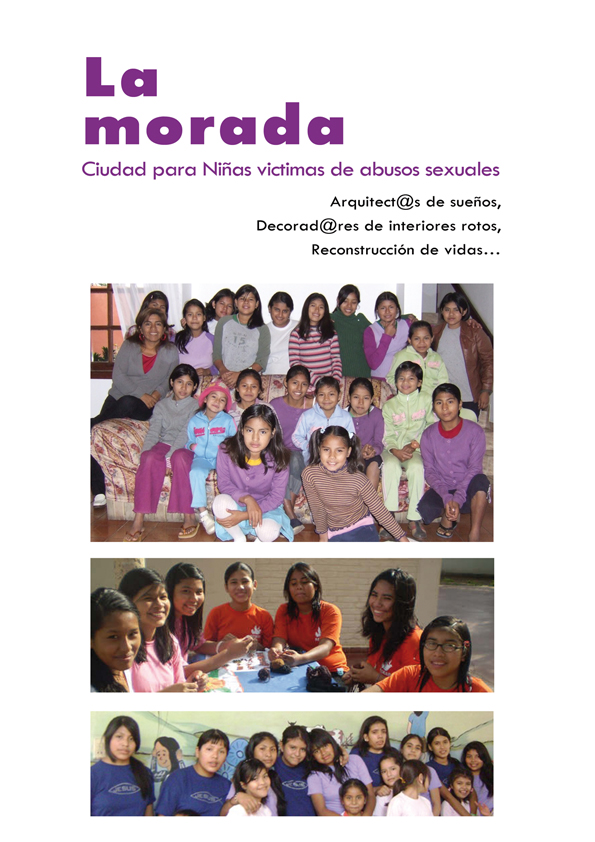 1. Nombre de la ONG: REMAR BOLIVIA2. Título del proyecto: La morada Ciudad para Niñas víctimas de abusos sexualesArquitect@s de sueños, Decorad@res de interiores rotos, Reconstrucción de vidas…3. Lugar de ejecución: El proyecto se localiza en Bolivia, BOLIVIA,  CIUDAD DE SANTA CRUZZONA NOR-ESTE, en LA ENCONADA, en la comprensión del municipio de la ciudad de Cocota de la Provincia Andrés Ibáñez - Santa Cruz4. Descripción del proyectoLa prioridad en nuestro proyecto es proporcionarles a las niñas victimas de abusos sexuales un medio, un entorno y unos lazos fuertes y constantes necesarios para un óptimo desarrollo, a través de la construcción de la ciudad de las niñas “la Morada”,  un microsistema seguro, que de forma integral  propicia el desarrollo psicosocial, moral, afectivo y físico de las niñas. Una ciudad diseñada exclusivamente para proporcionar el apoyo necesario para conseguir la rehabilitación, socialización, capacitación y en términos generales el mejoramiento de las condiciones de vida de las niñas. La construcción de la ciudad contiene espacios facilitadores como áreas sanitarias, recreativas, educativas y habitacionales. Un equipamiento que da cobertura dirigida por profesionales que tejen un micro sistema con  unas dinámicas muy dirigidas, que preparan a las niñas para entrar en el gran sistema reforzadas, sanas, con herramientas para vivir, crecer y ser productivas. Niñas con autoestima que recobran la capacidad de tomar decisiones y  su dignidad.La construcción de esta ciudad consta de: 9 bloques habitacionales. Cada uno con capacidad  para 24 niñas. A su vez cada bloque está subdividido en 3 módulos, cada uno con capacidad para  8 niñas. Cada módulo estaría dotado de baños, salón de estar y estudio, lavandería y servicios. La ciudad contará con estancias y servicios comunes como: Comedor, centro medico, enfermería, zonas recreativas, zonas verdes, salas multiusos (biblioteca, salón de actos…)  área administrativa y de servicios. Un espacio diseñado para reconstruir la vida de las niñas y facilitarles un futuro productivo.La previsión es que poco a poco se pueda dar cobertura a más niñas ya que el sistema de diseño modular lo permite. Pero el impacto estimado va mas allá de dar cobertura a niñas victimas de abuso, Remar confía en que el trabajo de sensibilización en algunos años deje un impacto positivo en la población y estos espacios se reconviertan en zonas de acogimiento a colectivos de niños con problemas menos sangrantes.ANTECEDENTESLa Fundación REMAR BOLIVIA es una organización no gubernamental, sin fines de lucro que se institucionalizó en Bolivia en el año de 1997 con el objetivo de asistir a la población marginada. Actualmente trabaja con los siguientes programas:-programa de rehabilitación y reinserción social de toxicómanos.-programa de apoyo al menor-programa de apoyo a la mujer-programa de apoyo a la familia-programa de comedores benéficos-apoyo integral a jóvenes en  centros penitenciarios (hombres y mujeres)-unidades productivas para el autosostenimientoRemar en BOLIVIA ayuda a:* familias desestructuradas por causa de la marginación, crisis económica, adicción a las drogas o delincuencia para su normalización; * mujeres en situación de desamparo y abandono con sus hijos para su protección en hogares; * personas con problemas de adicción por medio de un programa de rehabilitación y reinserción, ofreciendo ingreso gratuito e inmediato en nuestro centros de acogida; * jóvenes en situación de riesgo, desarrollando iniciativas de integración social y aprendizaje de un oficio para la incorporación al mundo laboral en talleres de: tapicería, cerrajería, carpintería, y medios audiovisuales, para ayudar a todos estos colectivos, para su desarrollo integral y el autosostenimiento de dichos hogares; Tiene abiertos, centros de formación profesional y escuelas, con contratación de diferentes maestros,  para varios cientos de niños de dentro de la comunidad y de las aldeas que reciben enseñanza gratuita.* se ha centrado en satisfacer las necesidades primarias de la población infantil, tanto alimenticias como de primeros auxilios sanitarios y escolares, por medio de casas de acogida, (hogares de atención a niños abandonados, sin recursos, maltratados o abusados, en el programa de atención a la infancia), escuelas gratuitas próximamente, dispensarios sanitarios, todo ello con personal voluntario y de forma gratuita. * sostiene comedores sociales en las zonas más deprimidas  de las ciudades de muchos países, comedores a los que acuden miles de niños, madres y ancianos, para recibir comida diariamente.* Mantiene hospitales de primeros auxilios y dispensarios.En Bolivia, Remar ha instalado 63 centros de asistencia social:12 casas de rehabilitación de adictos a las drogas para 320 hombres, 2 casas de protección para 150 mujeres, 5 casas hogar para 120 niños, 8 casas para familias donde se atienden a 145 personas, 4 comedores sociales para 460 personas sin recursos3 consultorios médicos que dan asistencia a 1500 personas semanales12 talleres de formación profesional para 420 personas3 rastros de 2ª mano, y 5 oficinas de información e ingreso de las personas que solicitan de los servicios de Remar en este país,Radio con emisión en toda la capital, dando cobertura a una audiencia aproximadamente superior a 1 millón de personas. Tiene abierto un centro de preescolar para 20 niños de la Asociación.Remar en este momento da protección y atiende a más de 800 personas en régimen de internado distribuidas por edades y necesidades, bebés, familias, mujeres con sus niños, adolescentes, (niños y niñas) , además de dar servicio en los demás programas a más de 4.000 personas en los comedores sociales, colegio y hospitales de primeros auxilios.5.- Pertinencia de la acciónEl proyecto Pretende reformar la autonomía, la independencia, la aceptación, la responsabilidad, la convivencia sana y la autoestima. La construcción de esta ciudad es fruto del análisis de los problemas que soporta la zona y que Remar Bolivia ha venido trabajando desde años atrás. La visión que se quiere proyectar es la de apoyo a las niñas y de fortalecimiento de sus habilidades. La Morada entiende ser un microsistema seguro, que de forma integral propiciará el desarrollo psicosocial, moral, afectivo y físico de las niñas. Una ciudad diseñada exclusivamente para proporcionar el apoyo necesario para conseguir la rehabilitación, la socialización, la capacitación y en términos generales el mejoramiento de las condiciones de vida de las niñas. Será una ciudad donde no habrá espacio para la violencia y en la misma, se promoverá la igualdad en todas las esferas de la vida social, económica y cultural.Los problemas esenciales que pretende resolver La Morada giran en general alrededor de la desnutrición, las enfermedades endémicas, los problemas de integración social, la ausencia de normas de conducta y la convivencia social. Se aprovechará también la iniciativa para poner un acento particular en la formación académica de las niñas ya que una de las tremendas consecuencias que provoca el abuso sobre las niñas es la deserción escolar y niveles mínimos o nulos de escolarización. En efecto debido al traumatismo que sufren tras un abuso, las niñas se encierran en su propio mundo, un mundo hecho de vergüenza, de mutismo, de soledad y de autoexclusión. Algunas encuentran como solución la fuga.La prioridad en nuestro proyecto es proporcionarles a las niñas víctimas de abusos sexuales, un medio, un entorno y unos lazos fuertes y constantes necesarios para un óptimo desarrollo, a través de la construcción de la ciudad de las niñas “la Morada”. En ese mismo sentido se espera la reconversión del espacio para favorecer a otros colectivos una vez el impacto arroje cifras en positivo. Y así  se podrá  trasladar lo aprendido y la estrategia  a otros sitios donde se identifique el mismo problema. En la práctica real, difícilmente podemos lograr en solitario convertir ciudades, pueblos o incluso calles en sitios seguros. Por eso es que hemos considerado de vital importancia la participación, no solo para la creación de la iniciativa, sino para la viabilidad y la sensibilización ante los casos de abuso. Sabemos que los niños deberían crecer en su entorno familiar biológico y que solo si no es posible mantener al niño en ese círculo, después de ayudar a la familia en lo que necesite para evitar que se desintegre, se debe proporcionar al niño una alternativa segura, fiable y adecuada.Las niñas abusadas se encaminan hacia un futuro incierto e inevitable si no se interviene, no solo en curar, apoyar y proyectar sus vidas, también en evitar que la dinastía del horror se perpetúe como apuntan los estudios, que un tercio de los niños y niñas abusados serán abusadores o bombas de tiempo que explotan en violencia. 6 ContextoSegún UNICEF Cada hora de cada día alrededor de 250  niños y principalmente niñas son explotados sexualmente en esta región, incluido el Caribe. La información recopilada de estos países muestra que entre el 70% y el 80% de las víctimas de abuso sexual son niñas, que en la mitad de los casos los agresores viven con las víctimas y en tres cuartas partes son familiares directos. El 80% de los hogares de Bolivia los niños son maltratados física y sexualmente. En Bolivia, los datos recopilados por las Defensorías de la Niñez y la Adolescencia de cuatro municipios del país: El Alto, La Paz, Cochabamba y Santa Cruz. En el caso de los dos primeros municipios, los indicadores señalan que 9 de cada 10 denuncias de abuso sexual y violación contra menores son perpetradas por su entorno más cercano. En el caso concreto de Santa Cruz, del total de los casos que se atienden el 70% de los hechos perpetrados corresponden a familiares y amigos cercanos. De igual manera un estudio realizado por la OIT y UNICEF en las mismas ciudades Bolivianas establece que la violencia y la explotación sexual comercial contra niños, niñas y adolescentes no es un fenómeno nuevo pero que tiende a crecer y consolidarse. Se registró 2000 niñas de 11 a 17 años víctimas de explotación sexual en el año 2009. La Universidad Católica Boliviana, pone de manifiesto que entre 2004 y 2009 se han denunciado 4.482 casos de abusos sexuales en Bolivia. La tendencia de los casos es ascendente, tomando en cuenta sólo las que llegan a conocerse y sube más con los menores. En 2011, la cifra que se refiere a éstos en el país casi triplicó a la cantidad de los adultos vulnerados. Según los datos estadísticos de la Policía, en 2004, se reportó el atentado contra 749 menores de edad, mientras que la cifra de adultos era de 367 casos. En 2006 se registró 808 casos, frente a 328 referidos a personas adultas. En 2008, 1.162 menores de edad fueron abusados sexualmente (la mayoría en La Paz), mientras que en el mismo lapso de tiempo, 434 adultos fueron víctimas de este delito. Las estadísticas también reflejan lo ocurrido en un estudio realizado por el centro “Una Brisa de Esperanza”, con sede en Cochabamba, y afirma que en Bolivia “una de cada cuatro niñas y uno de cada siete niños son víctimas de abuso sexual antes de cumplir los 18 años de edad”. Si bien los casos antes no son denunciados en su totalidad, las cifras no dejan de ser alarmantes. Son varios los factores que hacen a los niños y niñas más vulnerables a los abusos sexuales: la migración de los padres, que ha desorganizado a muchas familias, aumentó la pobreza sobre todo de la población indígena emigrada. Esta situación lleva a muchos menores a trabajar para ayudar a sus familias y a vivir en un clima inestable que en algunos casos desemboca en malos tratos e incluso en abusos sexuales. En el estudio de este problema, los números no son tan espeluznantes como pueden ser los testimonios que encierran esos números. Pero las cifras gritan a favor de una intervención rápida.  7 Grupos destinatarios y los beneficiarios finalesLos beneficiarios directos de esta acción se componen de 432 Niñas menores de entre 4 y 14 Años que ya han vivido el suplicio de ser abusadas sexualmente y otras 120 menores de la misma franja de edad que se escaparon de tentativas de abuso sexual por parte de adultos y así pues son susceptibles de ser violadas si se les dejara en las manos de los presuntos abusadores. Ya es de notoriedad que las mujeres constituyen la franja más vulnerable de la población y entre ellas, las niñas se encuentran en una situación aún peor. Los criterios de selección de las beneficiarias del proyecto están motivados por la situación de choque emocional y de traumatismo en la se encuentran estas niñas. También la edad de las víctimas es un criterio de especial atención. Cuanto más jovenes son, más prioridad tienen de ser acogidas en La Morada. Generalmente, casi todas proceden de medios sociales muy desfavorecidos .Los beneficiarios indirectos del proyecto son los demás niños y niñas de las comunidades vecinas y las futuras crías. También los padres de las víctimas o potenciales víctimas, además de tener un derecho de visitas, tendrán la seguridad de ver a sus niños y niñas en un lugar donde se les cuida con la mayor protección y en las mejores condiciones de nutrición, educación y salud. La Morada será para ellos un hogar de sustitución y no necesitarán ninguna inversión financiera para garantizar un futuro a su prole. Además, a largo plazo, se beneficiaáan del éxito social de la misma. En términos numéricos, se estima la población beneficiaria indirecta unas 5.000 personas de las cuales el tercio son niños y niñas que necesitan protección contra los abusadores y rehabilitación, socialización, capacitación y en términos generales el mejoramiento sustancial de sus condiciones socioeconómicas de existencia. La metodología del proyecto es participativa, y prevé involucrar a los/as beneficiarios/as en todas las fases del ciclo del proyecto. Remar Bolivia cuenta con una base social de confianza muy alta en todo el territorio de Santa Cruz, dado el trabajo realizado conjuntamente con las autoridades locales (municipalidades y comunitarias) a lo largo de los últimos 15 años que garantiza un alto nivel de participación y de receptividad. El proyecto dedica especial énfasis en la participación de las familias y en particular de las mujeres en todas las actividades realizadas. La promoción de la participación femenina en las actividades del proyecto constituye un impulso para transformar las relaciones de género de la sociedad tradicional y hacerlas cada vez más visibles, incluyentes, tanto en la esfera doméstica como en el ejercicio de los derechos ciudadanos. Con el propósito de mejorar el nivel de participación de los/as beneficiarios/as, parte de los materiales de sensibilización en el marco del proyecto también serán realizados en idioma nativo (Guaraní o quechua) aunque la lengua mayoritariamente hablada sea el español, se ha identificado que las indígenas también son una población vulnerable a los abusos. 8 Elementos específicos de valor añadidoDesde su establecimiento en 1997 REMAR BOLIVIA se comprometió, conforme a su Objeto Social y a sus estatutos en la vida social de Bolivia, involucrándose en la lucha por el bienestar de la familia en general. En este sentido tiene realizado varias actividades y un gran número de proyectos de desarrollo a favor de los desfavorecidos. Sus principales sectores de actuación son la salud, la educación, la lucha contra la pobreza. Los proyectos más relevantes que REMAR BOLIVIA ha llevado a cabo se resumen en atención a:* Familias desestructuradas por causa de marginación, de crisis económica: Remar Bolivia tiene construido 8 casas de tipo hogar en las que se atiende a varias familias con un número estimado a 145 personas. En estos hogares, los miembros de las diferentes familias reanudan los lazos familiares y aprenden a vivir en comunidad desarrollando valores de cuidado mutuo, de custodia, de escucha del otro, de solidaridad, de respeto para reforzar los lazos sociales que fueron quebrantados durante varios años.* Mujeres en situación de desamparo y abandono con sus hijos: Remar Bolivia ha conseguido socorrer a más de 2.000 mujeres de varios tipos de maltratos (físicos y psicológicos). También ha logrado librar a 150 mujeres de la prostitución  sacándolas de las calles y ofreciéndolas dos hogares con protección integral. Estas mujeres cuidan a sus crías en un ambiente sano y aprenden a ejercer oficios limpios sin comprometer su dignidad ni poner en riesgo su integridad física. * Personas con problemas de adicción a la droga por medio de un programa de desintoxicación, rehabilitación y reinserción, ofreciéndoles ingreso gratuito e inmediato en nuestros centros de acogida: casi 4.000 drogodependientes se beneficiaron de este programa que consta con 12 casas de rehabilitación que acogen a 320 hombres cada una. Una terapia grupal de desintoxicación les permitió recuperarse física y moralmente. En seguida empezó se puso en marcho un aprendizaje intenso de diversos oficios para su reinserción en la vida sociolaboral. * Jóvenes delincuentes en situación de riesgo, desarrollando iniciativas de integración social y aprendizaje de un oficio para su incorporación al mundo laboral en talleres de tapicería, cerrajería, carpintería, y medios audiovisuales. Remar Bolivia tiene abiertos, centros de formación profesional  y 12 talleres de capacitación para 420 jóvenes. * Menores y niños con padres pobres: Remar Bolivia se ha comprometido también en satisfacer las necesidades primarias de la población infantil, tanto alimenticias como de primeros auxilios sanitarios y escolares. Por medio de casas de acogida, (hogares de atención a niños abandonados, sin recursos, maltratados o abusados, en el programa de atención a la infancia), escuelas gratuitas, dispensarios sanitarios, todo ello con personal voluntario. Este programa ha logrado resultados excelentes. Más de 2.000 niños de la comunidad y de las aldeas fueron escolarizados y reciben enseñanza gratuita. 1.500 menores han sido protegidos y resguardados del abandono y del maltrato; entre ellos, 120 niños fueron acogidos en casas hogares.* Personas totalmente desprovistas: Remar Bolivia sostiene comedores sociales en las zonas más deprimidas  de las grandes ciudades de Bolivia. En estos comedores, acuden diariamente miles de niños, madres y ancianos, para recibir una comida sana y equilibrada. Así 4 comedores sociales funcionan para atender a 460 personas sin recursos y además  más de 280.000 platos de comida son distribuidos en las calles para que miles de personas puedan cumplir con su derecho a la vida y a la salud.* Enfermos sin medios financieros: semanalmente, 3 dispensarios dan asistencia sanitaria a 1500 enfermos  ofreciéndoles primeros auxilios y consultorías médicas gratuitamente.Además de todos estos proyectos de carácter social ejecutados, Remar Bolivia tiene realizado otros entre los cuales se destacan 3 rastros de 2ª mano cuyos beneficios sirven totalmente para la financiación y la sostenibilidad de los proyectos.9. 	DESCRIPCIÓN DE LA ACCIÓNEl proyecto pretende dotar a la ciudad de Cocota (Santa Cruz) de una ciudad dormitorio para atender a niñas víctimas de violencias sexuales o susceptibles de serlo. La ciudad denominada “La Morada” aparece como una repuesta a la situación de alto peligro a la que están expuestas estas niñas. La Morada tendrá una triple misión que consiste en acoger a las niñas y atenderlas psicológicamente, proporcionarlas protección integral contra cualquier abuso y al fin asegurar su mantenimiento a nivel alimenticio, sanitario y escolar en un entorno tranquilo y entusiasta para que puedan desarrollar sus valores intrínsecas. Dentro de la Morada, se les educará a desarrollar entre sí algunos valores humanos como el diálogo, el respeto mutuo, la sana amistad, la solidaridad y la sinceridad. Se beneficiarán también de una formación a lo espiritual. El hogar procurará favorecer un clima de comprensión, de afecto y estabilidad que ayudará a las niñas sentirse seguras, amadas y valoradas. Así pues reforzadas por esta seguridad, podrán romper el muro del silencio y no dudarán en denunciar los actos de abusos para que los autores de este hecho abominable sufran el rigor de la ley. De igual forma eso evitará que tengan la veleidad de abusar de la inocencia de otras niñas.Otro reto del proyecto consistirá en fortalecer el marco jurídico de protección de los derechos de la niñez. El enfoque de género de la problemática es lo que ha motivado la intervención y el impacto en las beneficiarias, queremos que se extienda a la sociedad de Santa Cruz y en especial a las mujeres y madres  para que contribuyan a prevenir el abuso en sus hijas. La prevención en el marco familiar del abuso sexual infantil y el incesto es fundamental ya que es el ámbito en que con mayor frecuencia se presenta el abuso. Es preciso dejar manifiesto los acuerdos con los actores públicos de la zona que con el trabajo en red colaboran en la identificación de la problemática, entre los que cuentan: Acuerdo de Cooperación con el Ministerio de Desarrollo Sostenible a través del Viceministerio de Juventud, niñez y tercera edad; el Viceministerio de Prevención y Rehabilitación dependiente del Ministerio de Salud; Acuerdos de Cooperación con las Alcaldías de La Paz, Oruro, Cochabamba y Santa Cruz.En estos años Remar Bolivia se ha ido afianzando con el gobierno nacional a través del  Acuerdo de Cooperación con el Ministerio de Desarrollo Sostenible para trabajar con los colectivos desfavorecidos del país a través del Viceministerio de Juventud, niñez y tercera edad. Participa con el Viceministerio de Prevención y Rehabilitación para el desarrollo de tareas conjuntas para la erradicación de la marginalidad dependiente del Ministerio de Salud para la obtención de la acreditación de los  Centros como Comunidades de Tratamientos Terapéuticos para la Atención de Drogadictos y alcohólicos, brindando sus centros la acogida. También mantiene Acuerdos de Cooperación con las Alcaldías de La Paz, Oruro, Cochabamba y Santa Cruz, y específicamente con el gobierno municipal de Viacha ha firmado en 2007 un Convenio de Cooperación Interinstitucional para la ejecución del Complejo Villa la Esperanza en Viacha, donde se está construyendo un poblado integral con escuelas, talleres, comedores sociales y carpas solares en apoyo a la agricultura y seguridad alimentaria, para la población vecina ya que es una zona extremadamente pobre.	Las autoridades locales han expresado su aval al planteamiento de este proyecto y su compromiso para la sostenibilidad de las acciones. Remar pone a disposición de este proyecto un terreno donado recientemente, y se hace cargo del mantenimiento y funcionamiento de las instalaciones y del personal necesario.Actividades: Inicialmente se proveerá de materiales para la construcción de todas las áreas facilitadoras (9 módulos habitacionales, 1 centro educativo, 1 biblioteca, 1 comedor social, zonas de estudio, star, deportivas y recreación, un aula múltiple y un centro médico de atención primaria con servicio de pediatría, sicología y enfermería, zonas de servicios como lavandería y administración, un taller ocupacional de artes y oficios y un mini bus para el transporte). Todas las instalaciones requieren suministros: muebles, ropa de cama, vestido para las niñas, alimentos, libros, material escolar, insumos de limpieza e higiene personal. Posteriormente se realizará la selección de beneficiarios según criterios y se pone en marcha todos los servicios de la ciudad. 10.- Resultados esperados.RE1. Finalizada la obra de construcción y equipamiento de las viviendas.RE2. Cumplimentado el cupo de niñas.  RE3. Restauración integral (físico, psíquico, emocional y espiritual) de beneficiarias, desarrollo de actitudes independientes logrando sublimar sentimientos reprimidos sin dañar su integridad.Las niñas se sienten en un entorno seguro y aumentan sus capacidades de establecer relaciones afectivas y de confianza  con otras personas en búsqueda de la normalización y autonomía de sus vidas. Las niñas aumentan su autoestima, recobran la capacidad de toma de decisiones  y recobran su dignidad.RE4. Cubiertas las necesidades básicas de vestido, alimentación, educación y protección y normalizada la vida de las menores. Las  niñas alcanzan un desarrollo físico normal, reforzado por buenos hábitos de salud, alimenticios, de higiene etc... prácticas de deporte, buena nutrición y seguimiento médico.RE5. Escolarización y formación laboral. Las niñas adquieren formación y educación necesarias para su desarrollo integral y su futuro.RE6. Recuperada la integración social en la comunidad El micro sistema teje unas dinámicas que preparan a las niñas para entrar en el gran sistema reforzadas, sanas, con herramientas para vivir, crecer y ser productivas. RE7. La comunidad se beneficia de los logros de las niñas y la ciudad de las niñas genera una ambiente de equidad y contagia a la comunidad sensibilizándola ante el abuso.Todas las actividades de construcción de espacios, para la atención, rehabilitación y prevención del abuso sexual en la población diana, pretenden reformar la autonomía, la independencia, la aceptación, la responsabilidad, la convivencia sana y la autoestima. Como factores personales más que importantes de protección. En el microsistema de los niños lo fundamental seria una familia estable con vínculos afectivos, con valores centrados en el respeto, capaces de escuchar y aceptar a los otros, donde pueda manifestar sus sentimientos y crecer a todos los niveles. Cuando esto no es posible y ese microsistema se ha roto y sabemos que es posible construir nuevos espacios que restablezcan vidas, ese es nuestro empeño.Descripción de la ciudad de las niñas La Morada: Las ciudades las construyen los ciudadanos y quienes las dirigen, esta es una ciudad donde no hay espacio para que habite la violencia y que promueve la igualdad en todas las esferas de la vida social, económica y cultural. En la práctica real difícilmente podemos lograr en solitario convertir ciudades, pueblos o incluso calles donde la violencia marca el ritmo de vida de las personas, en sitios seguros. También es complejo que las personas imaginen que es posible crear escenarios seguros o un mundo mejor. Por eso es que hemos considerado de vital importancia la participación, no solo para la creación de la iniciativa sino para la viabilidad y la sensibilización ante los casos de abuso. Sabemos que los niños deberían crecer en su entorno familiar biológico y que solo si no es posible mantener al niño en ese circulo después de ayudar a la familia en lo que necesite para evitar que se desintegre, se debe proporcionar al niño una alternativa segura, fiable y adecuada.  En esta alternativa Remar proporciona a los niños:Las niñas habitantes de La Morada:Crecerán: Dignamente, con amor, con derechos, como en familia, aprendiendo valores, posibilitando sueños, asumiendo responsabilidades propias de sus edades, recobrando la confianza y el respeto,  adquiriendo herramientas y descubriendo sus capacidades para que de nuestra mano se dispongan y participen en la reconstrucción de sus vidas.Su entorno será:Seguro, potenciador de cualidades y proporcionara todos los cuidados necesarios para un desarrollo óptimo: alimentación, educación, recreo, vivienda, vestido y salud.De nuestra parte ellos además recibirán nuestro compromiso y dedicación.Somos realistas que no podemos hacer transformaciones inmediatas y contundentes en el entorno más cercano a la ciudad, sabemos que es preciso realizar día a día este trabajo porque no pretendemos que sea una isla rodeada de tiburones y que al primer intento de salir fuera sean devoradas.  No construimos un castillo amurallado, la reconstrucción de las niñas es el trabajo prioritario, y sin dejar de lado nuestro objetivo prioritario trabajaremos en el entorno que rodea la ciudad, que la onda expansiva sea intensa y constante hasta que toque a los de fuera y todas las niñas no solo las de La Morada pueden disfrutar de los espacios públicos y de una vida pública sin temor a ser agredidas. Revisando estudios sobre el tema un dato nos asombro, en Montreal, Canadá, una encuesta en 2000 reveló que alrededor del 60% de las mujeres tienen miedo de caminar solas en sus barrios de noche, en contraposición de sólo el 17% de los hombres. (Michaud, 2003). El asombro fue doble que tal dato se de en un país como Canadá, con un porcentaje tan importante. Y nos lleva a pensar en el miedo que pueden sentir las mujeres  y niñas en Bolivia, México, Ecuador, india, etc. ¿Por qué hablamos de el entorno cuando estamos pensando en una ciudad? Cuando son más seguros y cómodos, los espacios públicos ofrecen un sinnúmero de posibilidades para la participación de mujeres y niñas en las áreas de trabajo, educación, y recreación. La construcción de ciudades y comunidades seguras para mujeres y niñas depende de la eliminación de la violencia e inseguridad que impiden que ellas usen los espacios públicos libremente. Cualquiera que ha viajado por países que en general se perciben inseguros, las calles y plazas de los barrios están ocupadas por hombres, esto limita las mujeres, las señala como miedosas y vulnerables y sobre todo las esconde. Si esto lo enlazamos con los estudios que apuntan a que la violencia en los espacios públicos y la violencia en la esfera privada están  inexorablemente conectados.¿En teoría cómo se hace posible en la práctica?Inicialmente Remar cuenta con recursos, materiales e infraestructuras necesarias disponibles en la actualidad para comenzar la iniciativa como: Infraestructura de la ONG local en Santa Cruz, que cuenta con oficinas locales, medios de transporte, comunicaciones y el terreno para la construcción de la ciudad. Los  recursos que están pendientes de conseguir para  la ejecución de este proyecto, son la financiación para la construcción de:9 los módulos habitacionales, con su respectivo mobiliario. 1 biblioteca1 colegio con capacidad para  todas las niñas (con posibilidades de aumentar más plazas para otros niños y niñas de la zona). 1 comedor Zonas de estudio y estar Zonas deportivas y de recreación1 conversatorio o  aula multiple1 consultorio medico de atención primaria, pediatría y enfermería1 mini bus para el trasporte de las niñas.Zonas de lavandería y serviciosUna oficina de administración1 taller ocupacional de artes y oficios.Todas las instalaciones requieren suministros: muebles, ropa de cama, vestido para las niñas,  alimentos, libros, material escolar, insumos de limpieza e higiene personal. Se especifica en el presupuesto.¿Y el impacto? perspectiva de Juan Scalco en la obra “Picnic”La imagen de esta pintura nos lleva a mirar la ciudad de Santa Cruz, donde  se sembró un foco, La Morada, donde las niñas no conviven con la violencia en casa, ni son participes, ni la presencian en las calles. Donde hay un reconocimiento de los derechos de las niñas, una visualización de la desigualdad por supuesto pero también se visualiza como se puede vivir y contribuir a  vivir la igualdad. Esto incluye la difusión del conocimiento y la evaluación del impacto de la violencia hacia las mujeres y las niñas en las ciudades, incluyendo su coste a muchos niveles. Un ejemplo de coste económico, cada año las ciudades gastan muchos recursos, en especial económicos en fuerzas policiales, servicios de salud y otros servicios para las víctimas, relacionados con las experiencias de las mujeres y el temor a la violencia en los espacios públicos y cada vez mas en los privados.La naturaleza del juncoLas consecuencias de esta clase de abuso convierten a las victimas en inseguras y temerosas, niñas que de mujeres serán incapaces de tomar decisiones por si mismas, mujeres  desvalorizadas que no pueden vislumbrar un futuro más adecuado para sus vidas. La rehabilitación e integración  de las niñas requieren profesionales capacitados y un equipo multidisciplinar preparado para reconducir y aprovechar la naturaleza del junco de estas menores, un árbol sensible pero flexible, activo para recuperarse de la tempestad,  con esa resistencia elástica a la hora de enfrentar las adversidades y recuperaren con éxito si existen adecuados mecanismos que apoyen la recuperación.Un personal digno de confianza, capaz de motivar el aprendizaje, la autonomía y el cambio, que faciliten la construcción de habilidades para negociar los desacuerdos y diferencias, que promuevan prácticas saludables y comportamientos responsables de autocuidado, que desarrollen experiencias escolares positivas, buenas relaciones con los iguales, valores y normas culturales opuestas a la violencia y sobre todo  intervenciones terapéuticas a tiempo.6.- Presupuesto total en Euros:El presupuesto total está sujeto a modificaciones derivadas del financiador. Ya que la construcción es modular, para ajustarnos a un menor presupuesto, el módulo funcional puede ser modificado y reducido solo al área de estudio y biblioteca, para posteriormente ser completado con fondos propios o financiación externa, o dejar para una fase posterior la construcción del área deportiva.Presupuesto general Módulo habitacional (Expresado en Bolivianos) La Paz, Junio del 2011Presupuesto PreliminarPresupuesto PreliminarProyecto: Villa-Hogar de Niñas y Adolescentes – Remar Santa CruzProyecto: Villa-Hogar de Niñas y Adolescentes – Remar Santa CruzProyecto: Villa-Hogar de Niñas y Adolescentes – Remar Santa CruzProyecto: Villa-Hogar de Niñas y Adolescentes – Remar Santa CruzReferencia: Revista “Presupuesto y Construcción # 50 – Enero 2011”     -   Revista  “La Paz Construye CADECO # 2 – Feb. Junio 2011”Referencia: Revista “Presupuesto y Construcción # 50 – Enero 2011”     -   Revista  “La Paz Construye CADECO # 2 – Feb. Junio 2011”Referencia: Revista “Presupuesto y Construcción # 50 – Enero 2011”     -   Revista  “La Paz Construye CADECO # 2 – Feb. Junio 2011”Referencia: Revista “Presupuesto y Construcción # 50 – Enero 2011”     -   Revista  “La Paz Construye CADECO # 2 – Feb. Junio 2011”Referencia: Revista “Presupuesto y Construcción # 50 – Enero 2011”     -   Revista  “La Paz Construye CADECO # 2 – Feb. Junio 2011”Referencia: Revista “Presupuesto y Construcción # 50 – Enero 2011”     -   Revista  “La Paz Construye CADECO # 2 – Feb. Junio 2011”Referencia: Revista “Presupuesto y Construcción # 50 – Enero 2011”     -   Revista  “La Paz Construye CADECO # 2 – Feb. Junio 2011”Referencia: Revista “Presupuesto y Construcción # 50 – Enero 2011”     -   Revista  “La Paz Construye CADECO # 2 – Feb. Junio 2011”Área a construirNombreCaracterísticasTamaño CantidadCosto Unitario Costo Total Porcentaje de erroraproximado en EUROS en EUROSen estimaciónMódulo HabitacionalCuenta con 4 dormitorios amplios100 Mts.2918.400,00€168.300,0010%Pabellones2 baños, una sala, y lavanderíaMódulo MultifuncionalCuenta con una sala de estudio, sala de tv,100 Mts.2318.400,00€55.200,0010%sala de biblioteca, baño y pequeña cocinaComedor GeneralComedor para 150 personas, amplia cocina,150 Mts.2129.000,0029.000,0010%Área Comunitariadespensas y baños para damas y varonesSalón MultiusosSala para 200 personas, 2 vestuarios, un baño, y una sala para sonido145 Mts.2128.000,0028.000,0010%Área Administrativa4 oficinas, una sala de reuniones, 2 baños y 2 amplios depósitos180 Mts.2135.000,0035.000,0010%Área Administrativa y de saludArea SaludCuenta con 3 consultorios, una enfermería y una pequeña farmacia130 Mts.2125.277,0025.277,0010%Área Deportiva1 cancha techada para Volley ball,         basket ball100 Mts.2119.400,0019.400,0010%Área Verde 1 bosque de una hectárea, 4 parques.1,300 Mts.2-----------Área Deportiva y recreativaTOTAL   360.177,0010%ItemDescripciónUnidadCantidadUnitarioPrecio Total1Trazado y replanteoGLB1,00100100,002Excavación para cimientosM343,0031,931372,993Cimientos de HoCoM343,0043,531871,794Sobrecimientos de HoCoM315,80673,110634,985Viga de encadenado de HoAoM312,702119,8926922,606Muro de ladrillo gamboteM2178,88159,7428574,297Cubierta de teja tipo colonialM2194,40171,0933259,908Botaguas de HoAoML28,8074,522146,189Cielo falso - incluye yeso, maderamen y mallaM2103,8323,212409,8910Empedrado y contrapisoM2194,4081,3315810,5511Piso de ceramica con color sobre losa o piso  frot.M2103,86150,3815618,4712Revestimiento de ceramicaM242,70127,785456,2113Puerta de maderaPZA9,00847,367626,2414Ventana de maderaPZA12,00258,933107,1615Instalación electrica, puntos de luminariaPTO13,00150,541957,0216Instalación electrica, puntos de tomacorrientePTO16,0044,5712,0017Instalación de tableroUND1,00443,52443,5218Inodoro blancoPZA2,00594,421188,8419BidettPZA2,00552,911105,8220Lavamanos blanco medianoPZA2,00735,221470,4421DuchaPZA2,00858,291716,5822Instalaciòn Electrica generalGLB1,00544,45544,4523Instalación Sanitaria e hidráulica en generalGLB1,00463,95463,9524Impermeabilización sobrecimientoML23,0013,67314,4125Madera columnas de galeriaPZA18,009,5171,0026Zocalo de Cemento (exterior)ML17,5032,74572,9527Zocalo de Ceramica (interior)ML7,1827193,8628Dintel de ladrillo armadoML46,0046,612144,0629Limpieza GeneralM21,00106106,00Costo Total en Bs.168016,151 dólar = 0,72€ * Costo Total en Us24140,25Imprevistos (10%)Imprevistos (10%)2414,03Costo Total26554,2819.119,08€* Los precios varían en función de la tasa representativa* Los precios varían en función de la tasa representativa* Los precios varían en función de la tasa representativa* Los precios varían en función de la tasa representativa* Los precios varían en función de la tasa representativa